Руководителям управлений(комитетов и отделов) культурыорганов самоуправления муниципальных образований области      Бюджетное учреждение культуры Вологодской области "Областной научно-методический центр культуры" (БУК ВО «ОНМЦК») 15 декабря 2015 года проводит семинар по теме «Организация учета и отчетности в учреждениях культуры».Категория участников: специалисты органов управлений (комитетов, отделов) культуры органов самоуправления муниципальных образований области, руководители учреждений культуры.В программе семинара:Предварительные итоги Года литературы. Задачи на 2016 год.Организация работы по сбору годовой статистической отчетности за 2015 год в электронном виде.Учет деятельности учреждений культуры. Виды учета. Требования к организации учета деятельности учреждений.Отчетность учреждений культуры. Виды отчетности. Требования, предъявляемые к журналу учета клубной работы и учета клубных формирований. Годовая отчетность.Практическое занятие по заполнению бланков годовой отчетности. Участники семинара должны иметь при себе распечатанные бланки - Форма № 7-НК (Приказ Росстата: Об утверждении формы от 08.10.2015 № 464) «Сведения об организации культурно-досугового типа за 20__ год» с инструкцией (ссылка на сайте http://www.mkstat.ru/forms/). Обратите внимание: в годовой отчетности за 2015 год по форме № 7-НК есть изменения, новые бланки с инструкцией прикреплены отдельным файлом вместе с информационным письмом. В качестве лекторов  в работе семинара примут участие специалисты Департамента культуры и туризма Вологодской области, БУК ВО «Областной научно-методический центр культуры» и БУК ВО «Вологодский информационно-аналитический центр культуры».Командируемым на семинар сохраняется средняя заработная плата по месту основной работы. Оплата командировочных расходов  и проживание производится за счет направляющей стороны. Участникам семинара предоставляются места в общежитии Вологодского областного музыкального колледжа по адресу: ул. Октябрьская, д. 19 тел. (8172) 21-03-95. Стоимость проживания 295 руб. в сутки. Проезд от вокзалов троллейбусом № 1 до остановки «Театр для детей и молодёжи».Регистрация участников семинара 15 декабря с 9.00 до 10.00 по адресу: г. Вологда, Советский проспект, 16 «Б», 2 этаж. Проезд от вокзалов автобусом № 6 до остановки «Драмтеатр». Начало занятий 15 декабря в 10.00. Окончание – в 15.00. Кандидатуры участников семинара  просим сообщить до 12 декабря 2015 года Мельниковой Елене Витальевне, вед. методисту ОНМЦК по тел./факсу: (8 8172) 72-13-48 или электронной почте: elvit64@mail.ru. В заявке просим указать: ФИО, место работы, должность, необходимость в предоставлении общежитии, контакты.Директор					Л.В Мартьянова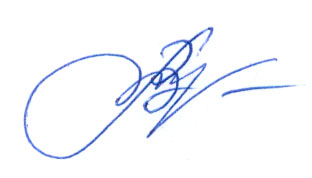 ДЕПАРТАМЕНТ КУЛЬТУРЫ И ТУРИЗМА  ВОЛОГОДСКОЙ ОБЛАСТИОБЛАСТНОЙНАУЧНО-МЕТОДИЧЕСКИЙ ЦЕНТР КУЛЬТУРЫРоссия, 160000, Вологда, ул. Мира, д.36, 5 этаж, офис 14Телефон/факс (8172) 72-49-31, e-mail: onmc_vologda@mail.ru,р/сч. № 40601810600093000001 в Отделение Вологда  г.Вологда л/с  007200081, ИНН 3525016239, КПП 352501001бюджетное учреждение культуры  Вологодской области «Областной научно-методический центр культуры» (БУК ВО «ОНМЦК»)                                                                                                        __23.11.2015_____ № ___01-23/380______На № _______________________от ___________________________